SomaliaSomaliaSomaliaJuly 2029July 2029July 2029July 2029SundayMondayTuesdayWednesdayThursdayFridaySaturday1234567Independence Day8910111213141516171819202122232425262728Birthday of Muhammad (Mawlid)293031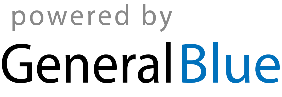 